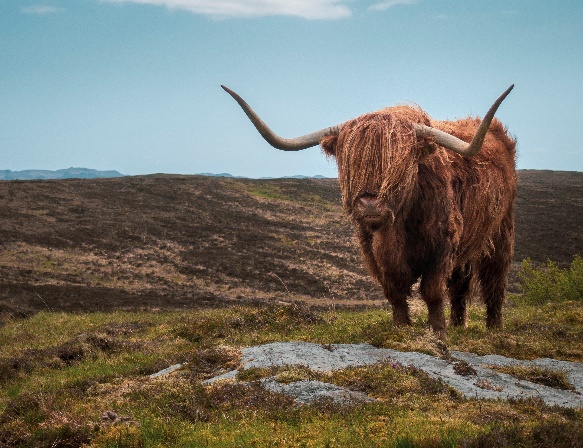 Four States Ag Expo Youth Beef ShowSPRING CLASSIC PROSPECT SHOW ENTRY FORMExhibitor’s Name________________________________________Age_________Address________________________________________________City__________________________County____________________Phone_____________Prospect Steer-1_________________________________Prospect Steer-2_________________________________Prospect Steer-3_________________________________Prospect Steer-4_________________________________Breeding Heifer-1________________________________Breeding Heifer-2________________________________Print and fill out this registration form for your animal/s that you will be enteringinto the show on Saturday, April 15th 2023.